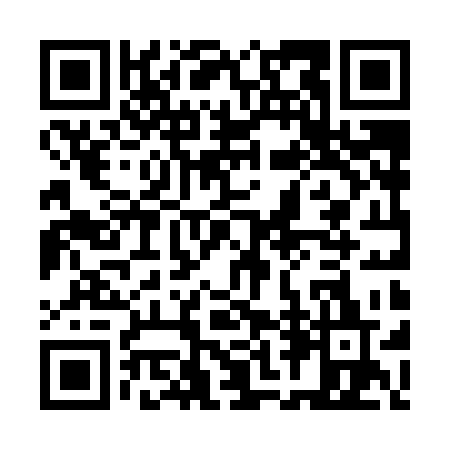 Prayer times for St. Eugene Mission, British Columbia, CanadaMon 1 Jul 2024 - Wed 31 Jul 2024High Latitude Method: Angle Based RulePrayer Calculation Method: Islamic Society of North AmericaAsar Calculation Method: HanafiPrayer times provided by https://www.salahtimes.comDateDayFajrSunriseDhuhrAsrMaghribIsha1Mon3:445:411:477:199:5311:502Tue3:445:411:477:199:5311:503Wed3:455:421:477:199:5311:504Thu3:455:431:487:189:5211:505Fri3:465:441:487:189:5211:506Sat3:465:441:487:189:5111:497Sun3:475:451:487:189:5111:498Mon3:475:461:487:189:5011:499Tue3:485:471:487:179:4911:4910Wed3:485:481:497:179:4911:4811Thu3:495:491:497:179:4811:4812Fri3:495:501:497:169:4711:4813Sat3:505:511:497:169:4611:4714Sun3:505:521:497:159:4511:4715Mon3:515:531:497:159:4411:4716Tue3:525:541:497:149:4311:4617Wed3:525:561:497:149:4211:4618Thu3:535:571:497:139:4111:4519Fri3:545:581:497:139:4011:4520Sat3:545:591:497:129:3911:4421Sun3:556:001:497:129:3811:4422Mon3:556:021:507:119:3711:4323Tue3:576:031:507:109:3611:4124Wed3:596:041:507:099:3411:3925Thu4:026:051:507:099:3311:3626Fri4:046:071:507:089:3211:3427Sat4:066:081:507:079:3011:3128Sun4:096:091:507:069:2911:2929Mon4:116:111:497:059:2711:2730Tue4:136:121:497:059:2611:2431Wed4:166:141:497:049:2411:22